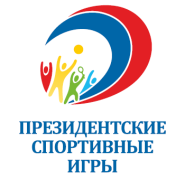 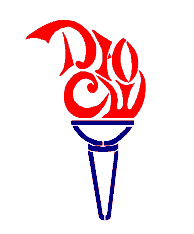 МУНИЦИПАЛЬНЫЙ ЭТАП  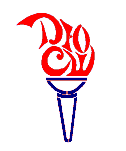 ВСЕРОССИЙСКИХ СПОРТИВНЫХ  ИГР ШКОЛЬНИКОВ«ПРЕЗИДЕНТСКИЕ СПОРТИВНЫЕ ИГРЫ»22  апреля 2014 г.                                                                                                 г. Киселёвск                                                                                                                                                  ИТОГОВЫЙ ПРОТОКОЛ  СОРЕВНОВАНИЙ  по  стритболуГлавный судья   Шелковников Д.К. / ________ /Гл. секретарь Грефенштейн И.Н.   / ______/№ п/пОУМестоМестоСумма местМесто№ п/пОУМДСумма местМесто1МБОУ «Лицей№1»11212МБОУ ООШ№3781583МБОУ СОШ№2736954МБОУ ООШ№3353835МБОУ СОШ№30851376МБОУ СОШ№1427967МБОУ СОШ№2544848МБОУ СОШ№116282